Figure, Supplementary Digital Content 2. Multiplex PCR for EMAST/ MSI assay. Examples of fourteen EMAST/ MSI microsatellite markers assayed and subject to fragment analysis. Mononucleotide microsatellites: BAT25 and BAT26; Dinucleotide microsatellites: D2S123, D5S346, D17S250, D18S64 and D18S69, Tetranucleotide microsatellites: D9S242, D20S82, D20S85, D19S394, D8S321, MYCL1 and RBM47.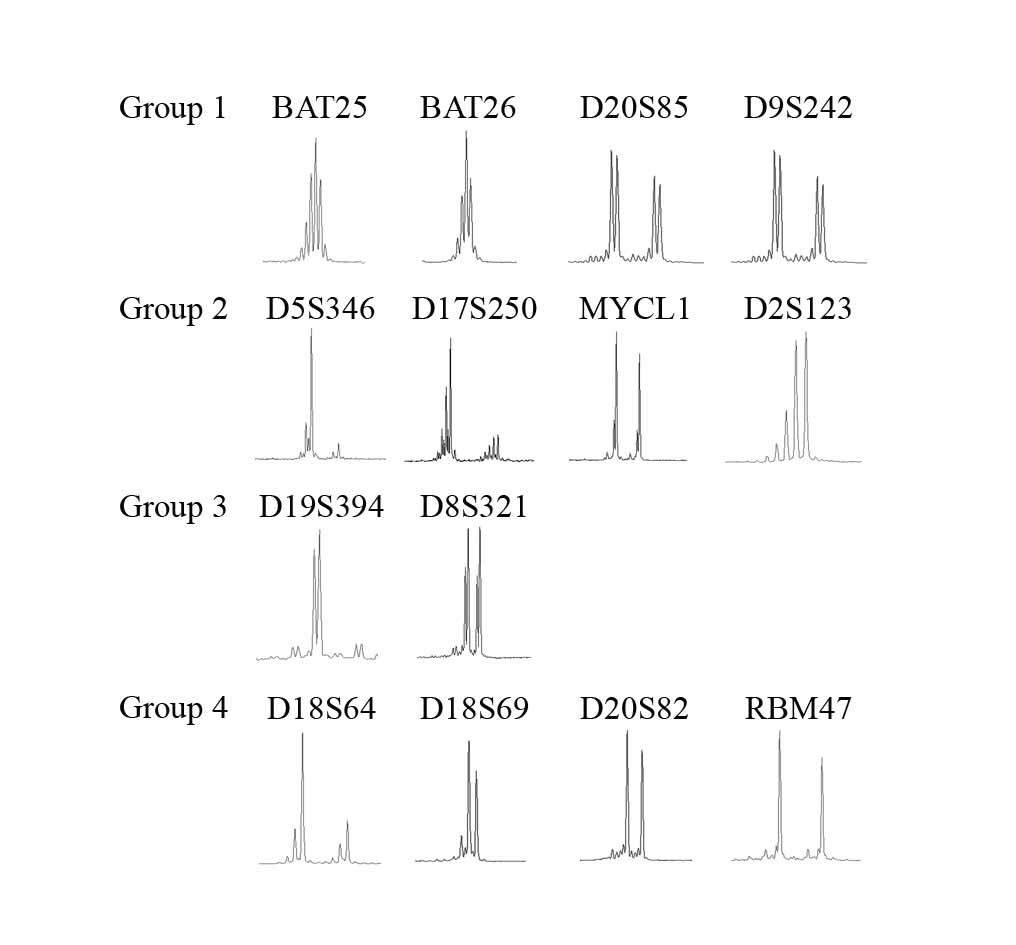 